 GKŚ-IV.602.5.2020                                                                                     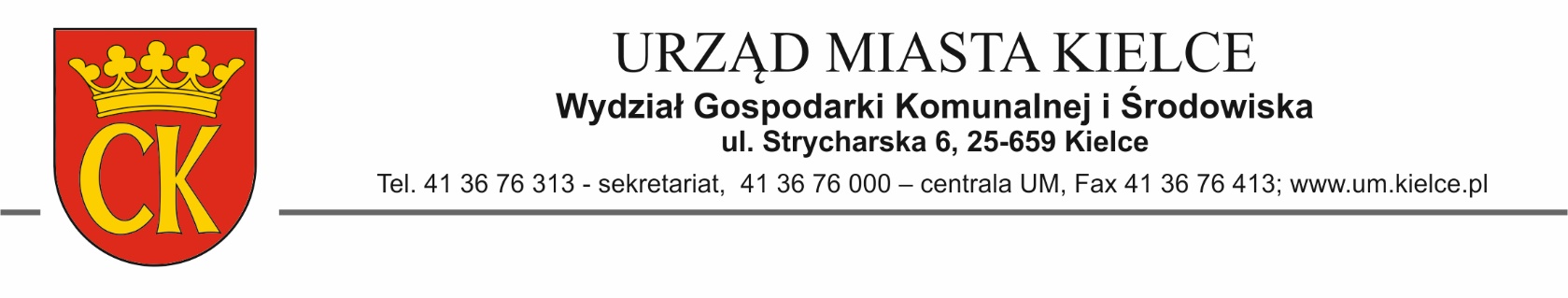 	Kielce, dn. 17 sierpnia 2020 r.Informacja o złożonych do dnia 04.08.2020 r. ofertach na wykonanie przeglądu obszarów i granic aglomeracji Kielce, przyjętej Uchwałą Nr XXXIX/699/14 Sejmiku Województwa Świętokrzyskiego z dnia 27 stycznia 2014 r. 
w sprawie wyznaczenia aglomeracji Kielce, zmienionej Uchwałą Nr XXVI/368/16 Sejmiku Województwa Świętokrzyskiego z dnia 26 września 2016 r. oraz Uchwałą 
Nr XXVII/392/16 z dnia 28 października 2016 r. wraz z zaprezentowaniem wyników tego przeglądu Radzie Miasta KielceW odpowiedzi na zaproszenie z dnia 21.07.2020 r. do składania ofert w wyznaczonym terminie wpłynęły następujące oferty:L.p.Nazwa i adres podmiotucena brutto za wykonanie całości przedmiotu zamówienia[PLN, zawiera podatek VAT]Sweco Consulting Sp. z o.o., ul. Roosvelta 22, 60-829 Poznań; NIP 522-000-41-9047 970,00 złEKOSYSTEM- Marek Sowiński, ul. Górna 8 D, 42-690 Tworóg NIP 641-180-42-9839 852,00 złREFUNDA Sp. z o.o., ul. Sikorskiego 3H/36, 53-659 Wrocław Nip 897-177-26-6659 899,77złEKOSTANDARD Pracownia Analiz Środowiskowych, ul. Wiązowa 1B/2, 62-002 Suchy Las NIP 864-158-05-1544 280,00 zł